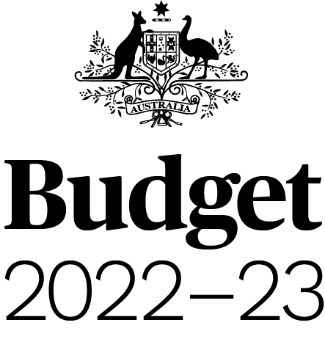 Portfolio Budget Statements 2022–23Budget Related Paper No. 1.13Treasury PortfolioBudget Initiatives and Explanations ofAppropriations Specified by Outcomesand Programs by Entity© Commonwealth of Australia 2022ISSN 0728 7194 (print); 13264133 (online)This publication is available for your use under a Creative Commons BY Attribution 3.0 Australia licence, with the exception of the Commonwealth Coat of Arms, the Treasury logo, photographs, images, signatures and where otherwise stated. The full licence terms are available from http://creativecommons.org/licenses/by/3.0/au/legalcode.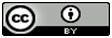 Use of Treasury material under a Creative Commons BY Attribution 3.0 Australia licence requires you to attribute the work (but not in any way that suggests that the Treasury endorses you or your use of the work).Treasury material used ‘as supplied’Provided you have not modified or transformed Treasury material in any way including, for example, by changing the Treasury text; calculating percentage changes; graphing or charting data; or deriving new statistics from published Treasury statistics – then Treasury prefers the following attribution:Source: The Australian Government Department of the TreasuryDerivative materialIf you have modified or transformed Treasury material, or derived new material from those of the Treasury in any way, then Treasury prefers the following attribution:Based on The Australian Government Department of the Treasury dataUse of the Coat of ArmsThe terms under which the Coat of Arms can be used are set out on the 
Department of the Prime Minister and Cabinet website (see www.pmc.gov.au/government/commonwealth-coat-arms).Other usesEnquiries regarding this licence and any other use of this document are welcome at:
Media UnitThe TreasuryLangton CrescentParkes ACT 2600Email: media@treasury.gov.au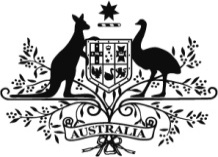 TREASURERparliament Housecanberra  2600President of the SenateAustralian SenateParliament HouseCANBERRA  ACT  2600SpeakerHouse of RepresentativesParliament HouseCANBERRA  ACT  2600Dear Mr PresidentDear Mr SpeakerI hereby submit Portfolio Budget Statements in support of the 2022-23 Budget for the Treasury portfolio.These statements have been developed, and are submitted to the Parliament, as a statement on the outcomes for the portfolio.I present these statements to provide accountability to the Parliament and, through it, the public.Yours sincerely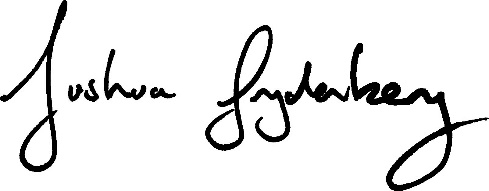 The Hon Josh Frydenberg MPAbbreviations and conventionsThe following notation may be used:NEC/nec	not elsewhere classified-	nil..	not zero, but rounded to zerona	not applicable (unless otherwise specified)nfp	not for publication$m	$ million$b	$ billionFigures in tables and in the text may be rounded. Figures in text are generally rounded to one decimal place, whereas figures in tables are generally rounded to the nearest thousand. Discrepancies in tables between totals and sums of components are due to rounding.EnquiriesShould you have any enquiries regarding this publication please contact Ms Tarnya Gersbach, Chief Finance Officer in the Department of the Treasury on (02) 6263 3807.Links to Portfolio Budget Statements (including Portfolio Additional Estimates Statements and Portfolio Supplementary Additional Statements) can be located on the Australian Government Budget website at: www.budget.gov.au.User Guide
To The
Portfolio Budget StatementsUser guideThe purpose of the 2022-23 Portfolio Budget Statements (PB Statements) is to inform Senators and Members of Parliament of the proposed allocation of resources to government outcomes by entities within the portfolio. Entities receive resources from the annual appropriations acts, special appropriations (including standing appropriations and special accounts), and revenue from other sources.A key role of the PB Statements is to facilitate the understanding of proposed annual appropriations in Appropriation Bills (No. 1 and No. 2) 2022-23 (or Appropriation (Parliamentary Departments) Bill (No. 1) 2022-23 for the parliamentary departments). In this sense, the PB Statements are Budget related papers and are declared by the Appropriation Acts to be ‘relevant documents’ to the interpretation of the Acts according to section 15AB of the Acts Interpretation Act 1901.The PB Statements provide information, explanation and justification to enable Parliament to understand the purpose of each outcome proposed in the Bills.As required under section 12 of the Charter of Budget Honesty Act 1998, only entities within the general government sector are included as part of the Commonwealth general government sector fiscal estimates and produce PB Statements where they receive funding (either directly or via portfolio departments) through the annual appropriation acts.The Commonwealth Performance FrameworkThe following diagram outlines the key components of the Commonwealth performance framework. The diagram identifies the content of each of the publications and the relationship between them. Links to the publications for each entity within the portfolio can be found in the introduction to Section 2: Outcomes and planned performance.ContentsPortfolio Overview	1Portfolio overview	3Department of the Treasury	9Australian Bureau of Statistics	53Australian Competition and Consumer Commission	71Australian Office of Financial Management	97Australian Prudential Regulation Authority	121Australian Securities and Investments Commission	141Australian Taxation Office	173Commonwealth Grants Commission	237Inspector-General of Taxation	253National Competition Council	269Office of the Auditing and Assurance Standards Board	283Office of the Australian Accounting Standards Board	305Productivity Commission	325Royal Australian Mint	341Portfolio Glossary	355Portfolio OverviewPortfolio overviewMinister(s) and portfolio responsibilitiesThe Treasury portfolio undertakes a range of activities aimed at achieving strong sustainable economic growth for the good of Australians. This entails the advice to portfolio Ministers as well as the effective implementation and administration of policies that fall within the portfolio Ministers’ responsibilities.The Treasury portfolio comprises 16 entities in the general government sector.The Department of the Treasury is the Australian Government’s lead economic adviser. Treasury provides advice to Government and implements policies and programs to achieve strong and sustainable economic and fiscal outcomes for Australians. The Australian Bureau of Statistics is Australia’s national statistical agency. It provides trusted official statistics on a wide range of economic, social, population and environmental matters of importance to Australia. The Australian Competition and Consumer Commission is an independent statutory authority which administers the Competition and Consumer Act 2010 and a range of additional legislation (including national energy legislation and rules through the Australian Energy Regulator), promoting competition, fair trading, consumer protection and regulating national infrastructure for the benefit of all Australians. The Australian Office of Financial Management is responsible for the management of Australian Government debt and financial assets. The Australian Prudential Regulation Authority is the financial supervisor responsible for the prudential regulation of the banking, other deposit taking, insurance and superannuation industries. The Australian Securities and Investments Commission (ASIC) is Australia’s corporate, markets, financial services and credit regulator. It is responsible for consumer protection and market integrity. As part of its remit, ASIC also regulates investment management and superannuation, insurance, deposit taking, financial reporting, auditors and insolvency practitioners. ASIC promotes investor and consumer trust and confidence, fair and efficient markets.The Australian Taxation Office is the Australian Government’s principal revenue collection agency and administers Australia’s tax system and significant aspects of Australia’s superannuation system. It administers legislation governing tax, superannuation and the Australian Business Register and supports the delivery of government benefits to the community. The Commonwealth Grants Commission provides advice to the Australian Government on the equitable distribution of GST revenue to State and Territory governments. The Inspector-General of Taxation seeks to improve the administration of the tax laws for the benefit of all taxpayers. The National Competition Council is an independent advisory body for all Australian governments that advises and makes recommendations under the National Access Regime and recommendations and decisions in relation to natural gas pipelines. The National Housing Finance and Investment Corporation’s objective is to improve housing outcomes by operating an affordable housing bond aggregator to provide loans to registered community housing providers financed by the issue of bonds on the commercial market; and a National Housing Infrastructure Facility to provide loans, grants and investments to overcome impediments to the provision of housing that is due to the lack of necessary infrastructure. It also administers the First Home Loan Deposit Scheme to support first home buyers and single parents to access the housing market sooner and undertakes research into housing supply, demand and affordability in Australia.The Office of the Auditing and Assurance Standards Board’s objective is to develop, issue and maintain in the public interest, principle-based, independent auditing and assurance standards for all sectors of the Australian economy that meet user needs, contribute to the development of international auditing and assurance standards and assist in maintaining confidence in the Australian economy, including its capital markets. The Office of the Australian Accounting Standards Board’s role is to develop, issue and maintain principle-based independent financial reporting standards for all sectors of the Australian economy that meet user needs, contribute to the development of international accounting standards and assist in maintaining confidence in the Australian economy, including its capital markets. The Productivity Commission is the Australian Government’s independent research and advisory body on a range of economic, social and environmental issues affecting the welfare of Australians.The Royal Australian Mint manufactures and sells circulating coins to meet the coinage needs of the Australian economy, and collector coins and other minted products for Australia and foreign countries. The National Housing Finance and Investment Corporation do not appear in the Portfolio Budget Statements as they are not directly appropriated by government. The Australian Reinsurance Pool Corporation and the Reserve Bank of Australia do not appear in the Portfolio Budget Statements as they are not part of the general government sector. For information on resourcing across the portfolio, please refer to Part 1: Agency Financial Resourcing in Budget Paper No. 4: Agency Resourcing.Figure 1: Treasury portfolio structure and outcomesFigure 1: Treasury portfolio structure and outcomes (continued)Figure 1: Treasury portfolio structure and outcomes (continued)Portfolio Minister – TreasurerThe Hon Josh Frydenberg MPPortfolio Minister – TreasurerThe Hon Josh Frydenberg MPAssistant Treasurer, Minister for Housing and 
Minister for Homelessness, Social and Community HousingThe Hon Michael Sukkar MPAssistant Treasurer, Minister for Housing and 
Minister for Homelessness, Social and Community HousingThe Hon Michael Sukkar MPMinister for Superannuation, Financial Services and the Digital EconomyMinister for Women’s Economic SecuritySenator the Hon Jane HumeMinister for Superannuation, Financial Services and the Digital EconomyMinister for Women’s Economic SecuritySenator the Hon Jane HumeMinister for Employment, Workforce, Skills, Small and Family BusinessThe Hon Stuart Robert MPMinister for Employment, Workforce, Skills, Small and Family BusinessThe Hon Stuart Robert MPDepartment of the TreasuryPortfolio Secretary: Dr Steven Kennedy PSMOutcome 1: Supporting and implementing informed decisions on policies for the good of the Australian people, including for achieving strong, sustainable economic growth, through the provision of advice to Treasury Ministers and the efficient administration of Treasury’s functionsDepartment of the TreasuryPortfolio Secretary: Dr Steven Kennedy PSMOutcome 1: Supporting and implementing informed decisions on policies for the good of the Australian people, including for achieving strong, sustainable economic growth, through the provision of advice to Treasury Ministers and the efficient administration of Treasury’s functionsAustralian Bureau of StatisticsAustralian Statistician: Dr David Gruen AOOutcome 1: Decisions on important matters made by governments, business and the broader community are informed by objective, relevant and trusted official statistics produced through the collection and integration of data, its analysis, and the provision of statistical informationAustralian Bureau of StatisticsAustralian Statistician: Dr David Gruen AOOutcome 1: Decisions on important matters made by governments, business and the broader community are informed by objective, relevant and trusted official statistics produced through the collection and integration of data, its analysis, and the provision of statistical informationAustralian Competition and Consumer CommissionChair: Ms Gina Cass-GottliebOutcome 1: Enhanced welfare of Australians through enforcing laws that promote competition and protect consumers, as well as taking other regulatory and related actions including monitoring and market analysis, public education, determining the terms of access to infrastructure services, and discharging regulatory responsibilities governing energy markets and networksAustralian Competition and Consumer CommissionChair: Ms Gina Cass-GottliebOutcome 1: Enhanced welfare of Australians through enforcing laws that promote competition and protect consumers, as well as taking other regulatory and related actions including monitoring and market analysis, public education, determining the terms of access to infrastructure services, and discharging regulatory responsibilities governing energy markets and networksAustralian Office of Financial ManagementChief Executive Officer: Mr Rob NichollOutcome 1: The advancement of macroeconomic growth and stability, and the effective operation of financial markets, through issuing debt, investing in financial assets and managing debt, investments
and cash for the Australian GovernmentAustralian Office of Financial ManagementChief Executive Officer: Mr Rob NichollOutcome 1: The advancement of macroeconomic growth and stability, and the effective operation of financial markets, through issuing debt, investing in financial assets and managing debt, investments
and cash for the Australian GovernmentAustralian Prudential Regulation AuthorityChair: Mr Wayne ByresOutcome 1: Enhanced public confidence in Australia’s financial institutions through a framework of prudential regulation which balances financial safety and efficiency, competition, contestability and competitive neutrality and, in balancing these objectives, promotes financial system stability in AustraliaAustralian Prudential Regulation AuthorityChair: Mr Wayne ByresOutcome 1: Enhanced public confidence in Australia’s financial institutions through a framework of prudential regulation which balances financial safety and efficiency, competition, contestability and competitive neutrality and, in balancing these objectives, promotes financial system stability in AustraliaAustralian Reinsurance Pool CorporationChief Executive Officer: Dr Christopher WallacePurpose: To protect Australia from economic losses cause by terrorism catastropheAustralian Reinsurance Pool CorporationChief Executive Officer: Dr Christopher WallacePurpose: To protect Australia from economic losses cause by terrorism catastropheAustralian Securities and Investments CommissionChair: Mr Joseph LongoOutcome 1: Improved confidence in Australia’s financial markets through promoting informed investors
and financial consumers, facilitating fair and efficient markets and delivering efficient registry systemsAustralian Securities and Investments CommissionChair: Mr Joseph LongoOutcome 1: Improved confidence in Australia’s financial markets through promoting informed investors
and financial consumers, facilitating fair and efficient markets and delivering efficient registry systemsAustralian Taxation OfficeCommissioner: Mr Chris Jordan AOOutcome 1: Confidence in the administration of aspects of Australia’s taxation and superannuation systems, including through helping people understand their rights and obligations, improving ease of compliance and access to benefits, and managing non-compliance with the law; and in delivering effective and efficient business registry servicesAustralian Taxation OfficeCommissioner: Mr Chris Jordan AOOutcome 1: Confidence in the administration of aspects of Australia’s taxation and superannuation systems, including through helping people understand their rights and obligations, improving ease of compliance and access to benefits, and managing non-compliance with the law; and in delivering effective and efficient business registry servicesCommonwealth Grants CommissionSecretary: Mr Jonathan RollingsOutcome 1: Informed Government decisions on fiscal equalisation between the states and territories
through advice and recommendations on the distribution of GST revenueCommonwealth Grants CommissionSecretary: Mr Jonathan RollingsOutcome 1: Informed Government decisions on fiscal equalisation between the states and territories
through advice and recommendations on the distribution of GST revenueInspector-General of TaxationInspector-General of Taxation: Ms Karen PayneOutcome 1: Improved tax administration through investigation of complaints, conducting reviews,
public reporting and independent advice to Government and its relevant entitiesInspector-General of TaxationInspector-General of Taxation: Ms Karen PayneOutcome 1: Improved tax administration through investigation of complaints, conducting reviews,
public reporting and independent advice to Government and its relevant entitiesNational Competition CouncilPresident: Ms Julie-Anne Schafer Outcome 1: Competition in markets that are dependent on access to nationally significant monopoly infrastructure, through recommendations and decisions promoting the efficient operation of, use of and investment in infrastructureNational Competition CouncilPresident: Ms Julie-Anne Schafer Outcome 1: Competition in markets that are dependent on access to nationally significant monopoly infrastructure, through recommendations and decisions promoting the efficient operation of, use of and investment in infrastructureNational Housing Finance and Investment Corporation
Chair: Mr Adrian HarringtonOutcome 1: Improved housing outcomes for Australians, including through financial and other assistance
to improve the efficiency and scale of the community housing sector, as well as for critical infrastructure
that increases housing supplyNational Housing Finance and Investment Corporation
Chair: Mr Adrian HarringtonOutcome 1: Improved housing outcomes for Australians, including through financial and other assistance
to improve the efficiency and scale of the community housing sector, as well as for critical infrastructure
that increases housing supplyOffice of the Auditing and Assurance Standards BoardChair: Mr Bill EdgeOutcome 1: The formulation and making of auditing and assurance standards that are used by auditors
of Australian entity financial reports or for other auditing and assurance engagementsOffice of the Auditing and Assurance Standards BoardChair: Mr Bill EdgeOutcome 1: The formulation and making of auditing and assurance standards that are used by auditors
of Australian entity financial reports or for other auditing and assurance engagementsOffice of the Australian Accounting Standards BoardChair: Dr Keith KendallOutcome 1: The formulation and making of accounting standards that are used by Australian entities to prepare financial reports and enable users of these reports to make informed decisionsOffice of the Australian Accounting Standards BoardChair: Dr Keith KendallOutcome 1: The formulation and making of accounting standards that are used by Australian entities to prepare financial reports and enable users of these reports to make informed decisionsProductivity CommissionChair: Mr Michael BrennanOutcome 1: Well-informed policy decision-making and public understanding on matters relating to Australia’s productivity and living standards, based on independent and transparent analysis from a community-wide perspectiveProductivity CommissionChair: Mr Michael BrennanOutcome 1: Well-informed policy decision-making and public understanding on matters relating to Australia’s productivity and living standards, based on independent and transparent analysis from a community-wide perspectiveReserve Bank of AustraliaGovernor: Mr Philip LowePurpose: In its role as Australia’s central bank, the Reserve Bank of Australia determines and
implements monetary policy, fosters financial stability, undertakes a range of activities in financial
markets, acts as a banker to the Australian Government, issues Australia’s banknotes and has policy, supervisory and operational roles in the payments systemReserve Bank of AustraliaGovernor: Mr Philip LowePurpose: In its role as Australia’s central bank, the Reserve Bank of Australia determines and
implements monetary policy, fosters financial stability, undertakes a range of activities in financial
markets, acts as a banker to the Australian Government, issues Australia’s banknotes and has policy, supervisory and operational roles in the payments systemRoyal Australian MintChief Executive Officer: Mr Leigh Gordon AO CSMOutcome 1: The coinage needs of the Australian economy, collectors and foreign countries are met
through the manufacture and sale of circulating coins, collector coins and other minted like productsRoyal Australian MintChief Executive Officer: Mr Leigh Gordon AO CSMOutcome 1: The coinage needs of the Australian economy, collectors and foreign countries are met
through the manufacture and sale of circulating coins, collector coins and other minted like products